Российская Федерация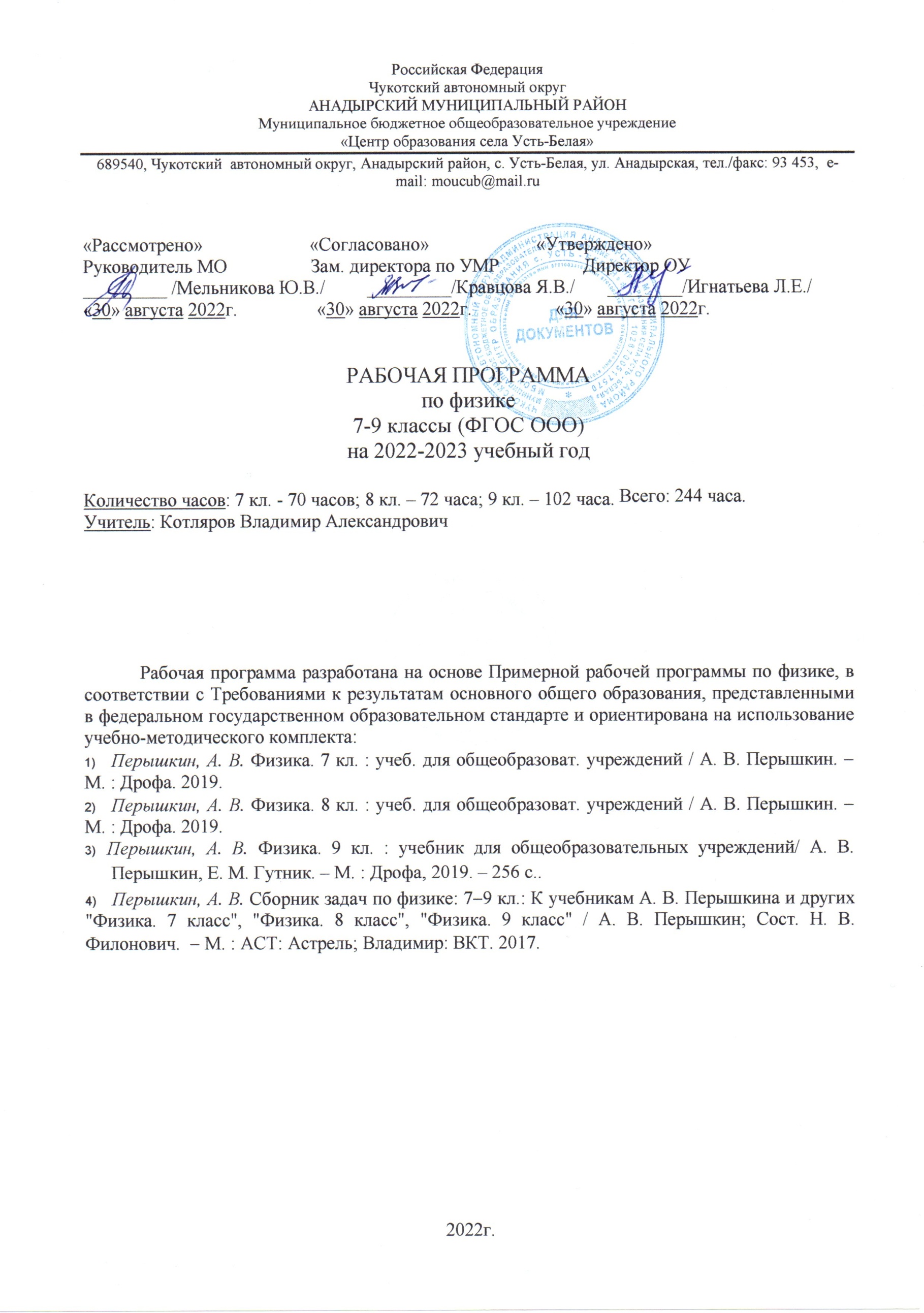 Чукотский автономный округАНАДЫРСКИЙ МУНИЦИПАЛЬНЫЙ РАЙОНМуниципальное бюджетное общеобразовательное учреждение«Центр образования села Усть-Белая»689540, Чукотский  автономный округ, Анадырский район, с. Усть-Белая, ул. Анадырская, тел./факс: 93 453,  e-mail: moucub@mail.ru«Рассмотрено»                       «Согласовано»                       «Утверждено»                                                                              Руководитель МО                  Зам. директора по УМР                  Директор ОУ _________ /Мельникова Ю.В./         _________/Кравцова Я.В./       ________/Игнатьева Л.Е./                                                                          «30» августа 2022г.                 «30» августа 2022г.                  «30» августа 2022г.РАБОЧАЯ ПРОГРАММАпо физике 7-9 классы (ФГОС ООО)на 2022-2023 учебный год..Количество часов: 7 кл. - 70 часов; 8 кл. – 72 часа; 9 кл. – 102 часа. Всего: 244 часа.Учитель: Котляров Владимир АлександровичРабочая программа разработана на основе Примерной рабочей программы по физике, в соответствии с Требованиями к результатам основного общего образования, представленными в федеральном государственном образовательном стандарте и ориентирована на использование учебно-методического комплекта:Перышкин, А. В. Физика. 7 кл. : учеб. для общеобразоват. учреждений / А. В. Перышкин.  М. : Дрофа. 2019.Перышкин, А. В. Физика. 8 кл. : учеб. для общеобразоват. учреждений / А. В. Перышкин.  М. : Дрофа. 2019.Перышкин, А. В. Физика. 9 кл. : учебник для общеобразовательных учреждений/ А. В. Перышкин, Е. М. Гутник. – М. : Дрофа, 2019. – 256 с..Перышкин, А. В. Сборник задач по физике: 79 кл.: К учебникам А. В. Перышкина и других "Физика. 7 класс", "Физика. 8 класс", "Физика. 9 класс" / А. В. Перышкин; Сост. Н. В. Филонович.   М. : АСТ: Астрель; Владимир: ВКТ. 2017.2022г.Планируемые результаты освоения учебного предмета Личностные, метапредметные и предметные результаты освоения учебного предмета «Физика»Личностными результатами обучения физике в основной школе являются:сформированность познавательных интересов, интеллектуальных и творческих способностей учащихся;убежденность в возможности познания природы, в необходимости разумного использования достижений науки и технологий для дальнейшего развития человеческого общества, уважение к творцам науки и техники, отношение к физике как элементу общечеловеческой культуры;самостоятельность в приобретении новых знаний и практических умений;готовность к выбору жизненного пути в соответствии с собственными интересами и возможностями;мотивация образовательной деятельности школьников на основе личностно ориентированного подхода;формирование ценностных отношений друг к другу, учителю, авторам открытий и изобретений, результатам обучения.Метапредметными результатами изучения курса «Физики» является формирование универсальных учебных действий (УУД). К ним относятся:личностные;регулятивные, включающие также действия саморегуляции;познавательные, включающие логические, знаково-символические;коммуникативные.Личностные УУД обеспечивают ценностно-смысловую ориентацию учащихся (умение соотносить поступки и события с принятыми этическими принципами, знание моральных норм и умение выделить нравственный аспект поведения), самоопределение и ориентацию в социальных ролях и межличностных отношениях, приводит к становлению ценностной структуры сознания личности.Регулятивные УУД обеспечивают организацию учащимися своей учебной деятельности. К ним относятся:целеполагание как постановка учебной задачи на основе соотнесения того, что уже известно и усвоено учащимися, и того, что еще неизвестно;планирование – определение последовательности промежуточных целей с учетом конечного результата; составление плана и последовательности действий;прогнозирование – предвосхищение результата и уровня усвоения, его временных характеристик;- контроль в форме сличения способа действия и его результата с заданным эталоном с целью обнаружения отклонений и отличий от эталона;коррекция – внесение необходимых дополнений и корректив в план и способ действия в случае расхождения эталона, реального действия и его продукта;оценка – выделение и осознание учащимися того, что уже усвоено и что еще подлежит усвоению, осознание качества и уровня усвоения;волевая саморегуляция как способность к мобилизации сил и энергии; способность к волевому усилию, к выбору ситуации мотивационного конфликта и к преодолению препятствий.Познавательные	УУД	включают	общеучебные,	логические,	знаково- символические УД.Общеучебные УУД включают:самостоятельное выделение и формулирование познавательной цели;поиск и выделение необходимой информации;структурирование знаний;выбор наиболее эффективных способов решения задач;рефлексия способов и условий действия, контроль и оценка процесса и результатов деятельности;смысловое чтение как осмысление цели чтения и выбор вида чтения в зависимости от цели;умение адекватно, осознано и произвольно строить речевое высказывание в устной и письменной речи, передавая содержание текста в соответствии с целью и соблюдая нормы построения текста;постановка и формулирование проблемы, самостоятельное создание алгоритмов деятельности при решении проблем творческого и поискового характера;действие со знаково-символическими средствами (замещение, кодирование, декодирование, моделирование).Логические УУД направлены на установление связей и отношений в любой области знания. В рамках школьного обучения под логическим мышлением обычно понимается способность и умение учащихся производить простые логические действия (анализ, синтез, сравнение, обобщение и др.), а также составные логические операции (построение отрицания, утверждение и опровержение как построение рассуждения с использованием различных логических схем – индуктивной или дедуктивной).Знаково-символические УУД, обеспечивающие конкретные способы преобразования учебного материала, представляют действия моделирования, выполняющие функции отображения учебного материала; выделение существенного; отрыва от конкретных ситуативных значений; формирование обобщенных знаний.Коммуникативные УУД обеспечивают социальную компетентность и сознательную ориентацию учащихся на позиции других людей, умение слушать и вступать в диалог, участвовать в коллективном обсуждении проблем, интегрироваться в группу сверстников и строить продуктивное взаимодействие и сотрудничество со сверстниками и взрослыми.Общими предметными результатами обучения физике в основной школе являются:знания о природе важнейших физических явлений окружающего мира и понимание смысла физических законов, раскрывающих связь изученных явлений;умения пользоваться методами научного исследования явлений природы, проводить наблюдения, планировать и выполнять эксперименты, обрабатывать результаты измерений, представлять результаты измерений с помощью таблиц, графиков и формул, обнаруживать зависимости между физическими величинами, объяснять полученные результаты и делать выводы, оценивать границы погрешностей результатов измерений;умения применять теоретические знания по физике на практике, решать физические задачи на применение полученных знаний;умения и навыки применять полученные знания для объяснения принципов действия важнейших технических устройств, решения практических задач повседневной жизни, обеспечения безопасности своей жизни, рационального природопользования и охраны окружающей среды;формирование убеждения в закономерной связи и познаваемости явлений природы, в объективности научного знания, в высокой ценности науки в развитии материальной и духовной культуры людей;развитие теоретического мышления на основе формирования умений устанавливать факты, различать причины и следствия, строить модели и выдвигать гипотезы, отыскивать и формулировать доказательства выдвинутых гипотез, выводить из экспериментальных фактов и теоретических моделей физические законы;коммуникативные умения докладывать о результатах своего исследования, участвовать в дискуссии, кратко и точно отвечать на вопросы, использовать справочную литературу и другие источники информации.Частными предметными результатами обучения физике в основной школе, на которых основываются общие результаты, являются:понимание и способность объяснять такие физические явления, как свободное падение тел, колебания нитяного и пружинного маятников, атмосферное давление, плавание тел, диффузия, большая сжимаемость газов, малая сжимаемость жидкостей и твердых тел, процессы испарения и плавления вещества, охлаждение жидкости при испарении, изменение внутренней энергии тела в результате теплопередачи или работы внешних сил, электризация тел, нагревание проводников электрическим током, электромагнитная индукция, отражение и преломление света, дисперсия света, возникновение линейчатого спектра излучения;умения измерять расстояние, промежуток времени, скорость, ускорение, массу, силу, импульс, работу силы, мощность, кинетическую энергию, потенциальную энергию, температуру, количество теплоты, удельную теплоемкость вещества, удельную теплоту плавления вещества, влажность воздуха, силу электрического тока, электрическое напряжение, электрический заряд, электрическое сопротивление, фокусное расстояние собирающей линзы, оптическую силу линзы;владение экспериментальными методами исследования в процессе самостоятельного изучения зависимости пройденного пути от времени, удлинения пружины от приложенной силы, силы тяжести от массы тела, силы трения скольжения от площади соприкосновения тел и силы нормального давления, силы Архимеда от объема вытесненной воды, периода колебаний маятника от его длины, объема газа от давления при постоянной температуре, силы тока на участке цепи от электрического напряжения, электрического сопротивления проводника от его длины, площади поперечного сечения и материала, направления индукционного тока от условий его возбуждения, угла отражения от угла падения света;понимание смысла основных физических законов и умение применять их на практике: законы динамики Ньютона, закон всемирного тяготения, законы Паскаля и Архимеда, закон сохранения импульса, закон сохранения энергии, закон сохранения электрического заряда, закон Ома для участка цепи, закон Джоуля—Ленца;понимание принципов действия машин, приборов и технических устройств, с которыми каждый человек постоянно встречается в повседневной жизни, и способов обеспечения безопасности при их использовании;овладение разнообразными способами выполнения расчетов для нахождения неизвестной величины в соответствии с условиями поставленной задачи на основании использования законов физики;умение использовать полученные знания, умения и навыки в повседневной жизни (быт, экология, охрана здоровья, охрана окружающей среды, техника безопасности и др.).Предметными результатами изучения предмета «Физика» являются следующие умения:Выпускник научится:соблюдать правила безопасности и охраны труда при работе с учебным и лабораторным оборудованием;понимать смысл основных физических терминов: физическое тело, физическое явление, физическая величина, единицы измерения;распознавать проблемы, которые можно решить при помощи физических методов; анализировать отдельные этапы проведения исследований и интерпретировать результаты наблюдений и опытов;ставить опыты по исследованию физических явлений или физических свойств тел без использования прямых измерений; при этом формулировать проблему/задачу учебного эксперимента; собирать установку из предложенного оборудования; проводить опыт и формулировать выводы.понимать роль эксперимента в получении научной информации;проводить прямые измерения физических величин: время, расстояние, масса тела, объем, сила, температура, атмосферное давление, влажность воздуха, напряжение, сила тока, радиационный фон (с использованием дозиметра); при этом выбирать оптимальный способизмерения и использовать простейшие методы оценки погрешностей измерений.Примечание. Любая учебная программа должна обеспечивать овладение прямыми измерениями всех перечисленных физических величин.проводить исследование зависимостей физических величин с использованием прямых измерений: при этом конструировать установку, фиксировать результаты полученной зависимости физических величин в виде таблиц и графиков, делать выводы по результатам исследования;проводить косвенные измерения физических величин: при выполнении измерений собирать экспериментальную установку, следуя предложенной инструкции, вычислять значение величины и анализировать полученные результаты с учетом заданной точности измерений;анализировать ситуации практико-ориентированного характера, узнавать в них проявление изученных физических явлений или закономерностей и применять имеющиеся знания для их объяснения;понимать принципы действия машин, приборов и технических устройств, условия их безопасного использования в повседневной жизни;использовать при выполнении учебных задач научно-популярную литературу о физических явлениях, справочные материалы, ресурсы Интернет.Выпускник получит возможность научиться:осознавать ценность научных исследований, роль физики в расширении представлений об окружающем мире и ее вклад в улучшение качества жизни;использовать приемы построения физических моделей, поиска и формулировки доказательств выдвинутых гипотез и теоретических выводов на основе эмпирически установленных фактов;сравнивать точность измерения физических величин по величине их относительной погрешности при проведении прямых измерений;самостоятельно проводить косвенные измерения и исследования физических величин с использованием различных способов измерения физических величин, выбирать средства измерения с учетом необходимой точности измерений, обосновывать выбор способа измерения, адекватного поставленной задаче, проводить оценку достоверности полученных результатов;воспринимать информацию физического содержания в научно-популярной литературе и средствах массовой информации, критически оценивать полученную информацию, анализируя ее содержание и данные об источнике информации;создавать собственные письменные и устные сообщения о физических явлениях на основе нескольких источников информации, сопровождать выступление презентацией, учитывая особенности аудитории сверстников.Механические явления Выпускник научится:распознавать механические явления и объяснять на основе имеющихся знаний основные свойства или условия протекания этих явлений: равномерное и неравномерное движение, равномерное и равноускоренное прямолинейное движение, относительность механического движения, свободное падение тел, равномерное движение по окружности, инерция, взаимодействие тел, реактивное движение, передача давления твердыми телами, жидкостями и газами, атмосферное давление, плавание тел, равновесие твердых тел, имеющих закрепленную ось вращения, колебательное движение, резонанс, волновое движение (звук);описывать изученные свойства тел и механические явления, используя физические величины: путь, перемещение, скорость, ускорение, период обращения, масса тела, плотность вещества, сила (сила тяжести, сила упругости, сила трения), давление, импульс тела, кинетическая энергия, потенциальная энергия, механическая работа, механическая мощность, КПД при совершении работы с использованием простого механизма, сила трения, амплитуда, период и частота колебаний, длина волны и скорость ее распространения; при описании правильно трактовать физический смысл используемых величин, их обозначения иединицы измерения, находить формулы, связывающие данную физическую величину с другими величинами, вычислять значение физической величины;анализировать свойства тел, механические явления и процессы, используя физические законы: закон сохранения энергии, закон всемирного тяготения, принцип суперпозиции сил (нахождение равнодействующей силы), I, II и III законы Ньютона, закон сохранения импульса, закон Гука, закон Паскаля, закон Архимеда; при этом различать словесную формулировку закона и его математическое выражение;различать основные признаки изученных физических моделей: материальная точка, инерциальная система отсчета;решать задачи, используя физические законы (закон сохранения энергии, закон всемирного тяготения, принцип суперпозиции сил, I, II и III законы Ньютона, закон сохранения импульса, закон Гука, закон Паскаля, закон Архимеда) и формулы, связывающие физические величины (путь, скорость, ускорение, масса тела, плотность вещества, сила, давление, импульс тела, кинетическая энергия, потенциальная энергия, механическая работа, механическая мощность, КПД простого механизма, сила трения скольжения, коэффициент трения, амплитуда, период и частота колебаний, длина волны и скорость ее распространения): на основе анализа условия задачи записывать краткое условие, выделять физические величины, законы и формулы, необходимые для ее решения, проводить расчеты и оценивать реальность полученного значения физической величины.Выпускник получит возможность научиться:использовать знания о механических явлениях в повседневной жизни для обеспечения безопасности при обращении с приборами и техническими устройствами, для сохранения здоровья и соблюдения норм экологического поведения в окружающей среде; приводить примеры практического использования физических знаний о механических явлениях и физических законах; примеры использования возобновляемых источников энергии; экологических последствий исследования космического пространств;различать границы применимости физических законов, понимать всеобщий характер фундаментальных законов (закон сохранения механической энергии, закон сохранения импульса, закон всемирного тяготения) и ограниченность использования частных законов (закон Гука, Архимеда и др.);находить адекватную предложенной задаче физическую модель, разрешать проблему как на основе имеющихся знаний по механике с использованием математического аппарата, так и при помощи методов оценки.Тепловые явления Выпускник научится:распознавать тепловые явления и объяснять на базе имеющихся знаний основные свойства или условия протекания этих явлений: диффузия, изменение объема тел при нагревании (охлаждении), большая сжимаемость газов, малая сжимаемость жидкостей и твердых тел; тепловое равновесие, испарение, конденсация, плавление, кристаллизация, кипение, влажность воздуха, различные способы теплопередачи (теплопроводность, конвекция, излучение), агрегатные состояния вещества, поглощение энергии при испарении жидкости и выделение ее при конденсации пара, зависимость температуры кипения от давления;описывать изученные свойства тел и тепловые явления, используя физические величины: количество теплоты, внутренняя энергия, температура, удельная теплоемкость вещества, удельная теплота плавления, удельная теплота парообразования, удельная теплота сгорания топлива, коэффициент полезного действия теплового двигателя; при описании правильно трактовать физический смысл используемых величин, их обозначения и единицы измерения, находить формулы, связывающие данную физическую величину с другими величинами, вычислять значение физической величины;анализировать свойства тел, тепловые явления и процессы, используя основные положения атомно-молекулярного учения о строении вещества и закон сохранения энергии;различать основные признаки изученных физических моделей строения газов, жидкостей и твердых тел;приводить примеры практического использования физических знаний о тепловых явлениях;решать задачи, используя закон сохранения энергии в тепловых процессах и формулы, связывающие физические величины (количество теплоты, температура, удельная теплоемкость вещества, удельная теплота плавления, удельная теплота парообразования, удельная теплота сгорания топлива, коэффициент полезного действия теплового двигателя): на основе анализа условия задачи записывать краткое условие, выделять физические величины, законы и формулы, необходимые для ее решения, проводить расчеты и оценивать реальность полученного значения физической величины.Выпускник получит возможность научиться:использовать знания о тепловых явлениях в повседневной жизни для обеспечения безопасности при обращении с приборами и техническими устройствами, для сохранения здоровья и соблюдения норм экологического поведения в окружающей среде; приводить примеры экологических последствий работы двигателей внутреннего сгорания, тепловых и гидроэлектростанций;различать границы применимости физических законов, понимать всеобщий характер фундаментальных физических законов (закон сохранения энергии в тепловых процессах) и ограниченность использования частных законов;находить адекватную предложенной задаче физическую модель, разрешать проблему как на основе имеющихся знаний о тепловых явлениях с использованием математического аппарата, так и при помощи методов оценки.Электрические и магнитные явления Выпускник научится:распознавать электромагнитные явления и объяснять на основе имеющихся знаний основные свойства или условия протекания этих явлений: электризация тел, взаимодействие зарядов, электрический ток и его действия (тепловое, химическое, магнитное), взаимодействие магнитов, электромагнитная индукция, действие магнитного поля на проводник с током и на движущуюся заряженную частицу, действие электрического поля на заряженную частицу, электромагнитные волны, прямолинейное распространение света, отражение и преломление света, дисперсия света.составлять схемы электрических цепей с последовательным и параллельным соединением элементов, различая условные обозначения элементов электрических цепей (источник тока, ключ, резистор, реостат, лампочка, амперметр, вольтметр).использовать оптические схемы для построения изображений в плоском зеркале и собирающей линзе.описывать изученные свойства тел и электромагнитные явления, используя физические величины: электрический заряд, сила тока, электрическое напряжение, электрическое сопротивление, удельное сопротивление вещества, работа электрического поля, мощность тока, фокусное расстояние и оптическая сила линзы, скорость электромагнитных волн, длина волны и частота света; при описании верно трактовать физический смысл используемых величин, их обозначения и единицы измерения; находить формулы, связывающие данную физическую величину с другими величинами.анализировать свойства тел, электромагнитные явления и процессы, используя физические законы: закон сохранения электрического заряда, закон Ома для участка цепи, закон Джоуля-Ленца, закон прямолинейного распространения света, закон отражения света, закон преломления света; при этом различать словесную формулировку закона и его математическое выражение.приводить примеры практического использования физических знаний о электромагнитных явленияхрешать задачи, используя физические законы (закон Ома для участка цепи, закон Джоуля-Ленца, закон прямолинейного распространения света, закон отражения света, закон преломления света) и формулы, связывающие физические величины (сила тока, электрическое напряжение, электрическое сопротивление, удельное сопротивление вещества, работа электрического поля, мощность тока, фокусное расстояние и оптическаясила линзы, скорость электромагнитных волн, длина волны и частота света, формулы расчета электрического сопротивления при последовательном и параллельном соединении проводников): на основе анализа условия задачи записывать краткое условие, выделять физические величины, законы и формулы, необходимые для ее решения, проводить расчеты и оценивать реальность полученного значения физической величины.Выпускник получит возможность научиться:использовать знания об электромагнитных явлениях в повседневной жизни для обеспечения безопасности при обращении с приборами и техническими устройствами, для сохранения здоровья и соблюдения норм экологического поведения в окружающей среде; приводить примеры влияния электромагнитных излучений на живые организмы;различать границы применимости физических законов, понимать всеобщий характер фундаментальных законов (закон сохранения электрического заряда) и ограниченность использования частных законов (закон Ома для участка цепи, закон Джоуля-Ленца и др.);использовать приемы построения физических моделей, поиска и формулировки доказательств выдвинутых гипотез и теоретических выводов на основе эмпирически установленных фактов;находить адекватную предложенной задаче физическую модель, разрешать проблему как на основе имеющихся знаний об электромагнитных явлениях с использованием математического аппарата, так и при помощи методов оценки.Квантовые явления Выпускник научится:распознавать квантовые явления и объяснять на основе имеющихся знаний основные свойства или условия протекания этих явлений: естественная и искусственная радиоактивность, α-, β- и γ-излучения, возникновение линейчатого спектра излучения атома;описывать изученные квантовые явления, используя физические величины: массовое число, зарядовое число, период полураспада, энергия фотонов; при описании правильно трактовать физический смысл используемых величин, их обозначения и единицы измерения; находить формулы, связывающие данную физическую величину с другими величинами, вычислять значение физической величины;анализировать квантовые явления, используя физические законы и постулаты: закон сохранения энергии, закон сохранения электрического заряда, закон сохранения массового числа, закономерности излучения и поглощения света атомом, при этом различать словесную формулировку закона и его математическое выражение;различать основные признаки планетарной модели атома, нуклонной модели атомного ядра;приводить примеры проявления в природе и практического использования радиоактивности, ядерных и термоядерных реакций, спектрального анализа.Выпускник получит возможность научиться:использовать полученные знания в повседневной жизни при обращении с приборами и техническими устройствами (счетчик ионизирующих частиц, дозиметр), для сохранения здоровья и соблюдения норм экологического поведения в окружающей среде;соотносить энергию связи атомных ядер с дефектом массы;приводить примеры влияния радиоактивных излучений на живые организмы; понимать принцип действия дозиметра и различать условия его использования;понимать экологические проблемы, возникающие при использовании атомных электростанций, и пути решения этих проблем, перспективы использования управляемого термоядерного синтеза.Элементы астрономии Выпускник научится:указывать названия планет Солнечной системы; различать основные признаки суточного вращения звездного неба, движения Луны, Солнца и планет относительно звезд;понимать различия между гелиоцентрической и геоцентрической системами мира;Выпускник получит возможность научиться:указывать общие свойства и отличия планет земной группы и планет-гигантов; малых тел Солнечной системы и больших планет; пользоваться картой звездного неба при наблюдениях звездного неба;различать основные характеристики звезд (размер, цвет, температура) соотносить цвет звезды с ее температурой;различать гипотезы о происхождении Солнечной системы.Содержание учебного предметаклассВведениеФизика — наука о природе. Физические явления. Физические свойства тел. Наблюдение и описание физических явлений. Физические величины. Измерения физических величин: длины, времени, температуры. Физические приборы. Международная система единиц. Точность и погрешность измерений. Физика техника.Лабораторные работы и опытыИзмерение расстояний. Измерение времени. Определение цены деления шкалы измерительного прибора.ДемонстрацииНаблюдение механических, тепловых, электрических, магнитных и световых явлений: движение стального шарика по желобу колебания маятника, таяние льда, кипение воды, отражение света от зеркала, электризация тел.Первоначальные сведения о строении веществаСтроение вещества. Опыты, доказывающие атомное строение вещества. Тепловое движение атомов и молекул. Броуновское движение. Диффузия в газах, жидкостях и твердых телах. Взаимодействие частиц вещества. Агрегатные состояния вещества. Модели строения твердых тел, жидкостей и газов. Объяснение свойств газов, жидкостей и твердых тел на основе молекулярно-кинетических представлений.Лабораторные работы и опытыОпределение размеров малых тел. Обнаружение действия сил молекулярного притяжения. Выращивание кристаллов поваренной соли. Опыты по обнаружению действия сил молекулярного притяжения.ДемонстрацииДиффузия в газах и жидкости. Растворение краски в воде. Расширение тел при нагревании. Модель хаотического движения молекул. Модель броуновского движения. Модель кристаллической решетки. Модель молекулы воды. Сцепление свинцовых цилиндров. Демонстрация расширения твердого тела при нагревании. Сжатие и выпрямление упругого тела. Сжимаемость газов. Сохранение объема жидкости при изменении формы сосуда.Взаимодействия телМеханическое движение. Траектория. Путь. Равномерное и неравномерное движение. Скорость. Графики зависимости пути и модуля скорости от времени движения. Инерция. Инертность тел. Взаимодействие тел. Масса тела. Измерение массы тела. Плотность вещества. Сила. Сила тяжести. Сила упругости. Закон Гука. Вес тела. Связь между силой тяжести и массой тела. Сила тяжести на других планетах. Динамометр. Сложение двух сил, направленных по одной прямой. Равнодействующая двух сил. Сила трения. Физическая природа небесных тел Солнечной системыЛабораторные работы и опытыИзмерение плотности твердого тела. Измерение массы тела на рычажных весах. Исследование зависимости удлинения стальной пружины от приложенной силы. Сложение сил, направленных по одной прямой. Исследование условий равновесия рычага. Нахождение центра тяжести плоского тела. Исследование зависимости силы трения скольжения отплощади соприкосновения тел и силы нормального давления. Градуирование пружины и измерение сил динамометром.ДемонстрацииТраектория движения шарика на шнуре и шарика, подбрасываемого вверх. Явление инерции. Равномерное движение пузырька воздуха в стеклянной трубке с водой. Различные виды весов. Сравнение масс тел с помощью равноплечных весов. Взвешивание воздуха. Сравнение масс различных тел, имеющих одинаковый объем; объемов тел, имеющих одинаковые массы. Измерение силы по деформации пружины. Свойства силы трения. Сложение сил. Равновесие тела, имеющего ось вращения. Способы уменьшения и увеличения силы трения. Подшипники различных видов.Давление твердых тел, жидкостей и газовДавление. Давление твердых тел. Давление газа. Объяснение давления газа на основе молекулярно-кинетических представлений. Передача давления газами и жидкостями. Закон Паскаля. Сообщающие сосуды. Атмосферное давление. Методы измерение атмосферного давления. Барометр, манометр, насос. Закон Архимеда. Условия плавания тел. Воздухоплавание.Лабораторные работы и опытыОпределение выталкивающей силы, действующей на тело, погруженное в жидкость.Выяснение условий плавания тела в жидкости. Измерение атмосферного давления.ДемонстрацииЗависимость давления от действующей силы и площади опоры. Разрезание пластилина тонкой проволокой. Давление газа на стенки сосуда. Шар Паскаля. Давление внутри жидкости. Сообщающиеся сосуды. Устройство манометра. Обнаружение атмосферного давления. Измерение атмосферного давления барометром-анероидом. Устройство и действие гидравлического пресса. Устройство и действие насоса. Действие на тело архимедовой силы в жидкости и газе. Плавание тел. Опыт ТорричеллиРабота и мощность. ЭнергияМеханическая работа. Мощность. Простые механизмы. Момент силы. Условия равновесия рычага. «Золотое правило» механики. Виды равновесия. Коэффициент полезного действия (КПД). Энергия. Потенциальная и кинетическая энергия. Превращение энергии.Лабораторные работы и опытыВыяснение условия равновесия рычага. Определение КПД при подъеме тела по наклонной плоскости. Нахождение центра тяжести плоского тела.ДемонстрацииПростые механизмы. Превращение энергии при колебаниях маятника, раскручивании пружины заводной игрушки. Измерение работы при перемещении тела. Устройство и действие рычага, блоков. Равенство работ при использовании простых механизмов. Устойчивое, неустойчивое и безразличное равновесия тел.классТепловые явленияТепловое движение. Тепловое равновесие. Температура. Внутренняя энергия. Работа и теплопередача. Теплопроводность. Конвекция. Излучение. Количество теплоты. Удельная теплоемкость. Расчет количества теплоты при теплообмене. Закон сохранения и превращения энергии в механических и тепловых процессах.Плавление и отвердевание кристаллических тел. Удельная теплота плавления. Испарение и конденсации. Кипение. Влажность воздуха. Удельная теплота парообразования и конденсации. Объяснение изменения агрегатного состояния вещества на основе молекулярно-кинетических представлений. Закон сохранения энергии в тепловых процессах. Преобразование энергии в тепловых машинах. Двигатель внутреннего сгорания. Паровая турбина. КПД теплового двигателя. Экологические проблемы использования тепловых машин.Лабораторные работы и опытыИзучение явления теплообмена при смешивании холодной и горячей воды.Наблюдение изменений внутренней энергии тела в результате теплопередачи и работы внешних сил.Измерение удельной теплоемкости твердого тела. Измерение удельной теплоты плавления льда.Сравнение количеств теплоты при смешивании воды разной температуры. Исследование процесса испарения.Исследование тепловых свойств парафина. Измерение влажности воздуха.ДемонстрацииНагревание жидкости в латунной трубке. Нагревание жидкостей на двух горелках.Нагревание воды при сгорании сухого горючего в горелке. Охлаждение жидкости при испарении.Наблюдение процесса нагревания и кипения воды в стеклянной колбе. Принцип действия термометра.Теплопроводность различных материалов. Конвекция в жидкостях и газах.Теплопередача путем излучения. Явление испарения.Наблюдение конденсации паров воды на стакане со льдом. Устройство калориметра.Модель кристаллической решетки.Электрические явленияЭлектризация тел. Два рода электрических зарядов. Взаимодействие заряженных тел. Проводники, диэлектрики и полупроводники. Электрическое поле. Закон сохранения электрического заряда. Делимость электрического заряда. Электрон. Строение атома. Электрический ток. Действие электрического поля на электрические заряды. Источники тока. Электрическая цепь. Сила тока. Электрическое напряжение. Электрическое сопротивление. Закон Ома для участка цепи. Последовательное и параллельное соединение проводников. Работа и мощность электрического тока. Закон Джоуля—Ленца. Конденсатор. Правила безопасности при работе с электроприборами.Лабораторные работы и опытыОпты по наблюдению электризации тел при соприкосновении. Проводники и диэлектрики в электрическом поле.Изготовление и испытание гальванического элемента. Измерение силы электрического тока.Измерение напряжения на различных участках электрической цепи.Исследование зависимости электрического сопротивления проводника от его длины, площади поперечного сечения и материала.Исследование зависимости силы тока в проводнике от напряжения. Измерение сопротивления проводника при помощи амперметра и вольтметра. Изучение последовательного соединения проводников.Изучение параллельного соединения проводников. Измерение мощности и работы тока в электрической лампе. Изучение работы полупроводникового диода.Сборка электрической цепи и измерение силы тока в ее различных участках. Регулирование силы тока реостатом.ДемонстрацииЭлектризация тел.Взаимодействие наэлектризованных тел. Два рода электрических зарядов.Устройство и действие электроскопа.Обнаружение поля заряженного шара. Делимость электрического заряда.Взаимодействие параллельных проводников при замыкании цепи. Устройство конденсатора.Проводники и изоляторы. Измерение силы тока амперметром.Измерение напряжения вольтметром. Реостат и магазин сопротивлений.Электромагнитные явленияОпыт Эрстеда. Магнитное поле. Магнитное поле прямого тока. Магнитное поле катушки с током. Постоянные магниты. Магнитное поле постоянных магнитов. Магнитное поле Земли. Взаимодействие магнитов. Действие магнитного поля на проводник с током. Электрический двигатель.Лабораторные работы и опытыИсследование явления магнитного взаимодействия тел. Исследование явления намагничивания вещества.Исследование действия электрического тока на магнитную стрелку. Изучение действия магнитного поля на проводник с током.Изучение действия электродвигателя.Сборка электромагнита и испытание его действия.Изучение электрического двигателя постоянного тока (на модели).ДемонстрацииОпыт Эрстеда. Магнитное поле тока.Действие магнитного поля на проводник с током. Взаимодействие постоянных магнитов.Устройство и действие компаса. Устройство электродвигателя.Световые явленияИсточники света. Прямолинейное распространение света. Видимое движение светил. Отражение света. Закон отражения света. Плоское зеркало. Преломление света. Закон преломления света. Линзы. Фокусное расстояние линзы. Оптическая сила линзы. Изображения, даваемые линзой. Глаз как оптическая система. Оптические приборы.Лабораторные работы и опытыИзучение явления распространения света.Исследование зависимости угла отражения света от угла падения. Изучение свойств изображения в плоском зеркале.Измерение фокусного расстояния собирающей линзы. Получение изображений при помощи линзы.ДемонстрацииПрямолинейное распространение света. Получение тени и полутени.Отражение света. Преломление света.Ход лучей в собирающей линзе. Ход лучей в рассеивающей линзе.Получение изображений с помощью линз.Принцип действия проекционного аппарата и фотоаппарата. Модель глаза.классЗаконы взаимодействия и движения телМатериальная точка. Система отсчета.Перемещение. Скорость прямолинейного равномерного движения.Прямолинейное	равноускоренное	движение:	мгновенная	скорость,	ускорение, перемещение.Графики зависимости кинематических величин от времени при равномерном и равноускоренном движении.Относительность механического движения. Геоцентрическая и гелиоцентрическая системы мира.Инерциальная система отсчета. Первый, второй и третий законы Ньютона.Свободное падение. Невесомость. Закон всемирного тяготения. [Искусственные спутники Земли.]Импульс. Закон сохранения импульса. Реактивное движение.Фронтальные лабораторные работыИсследование равноускоренного движения без начальной скорости.Измерение ускорения свободного падения.Механическое колебание и волны. ЗвукКолебательное движение. Колебания груза на пружине. Свободные колебания.Колебательная система. Маятник. Амплитуда, период, частота колебаний..Превращение	энергии	при	колебательном	движении.	Затухающие	колебания.Вынужденные колебания. Резонанс.Распространение колебаний в упругих средах. Поперечные и продольные волны.Длина волны. Связь длины волны со скоростью ее распространения и периодом (частотой).Звуковые волны. Скорость звука. Высота, тембр и громкость звука. Эхо. Звуковой резонанс. [Интерференция звука]Фронтальные лабораторные работыИсследование зависимости периода и частоты свободных колебаний маятника от длины его нити.Электромагнитное полеОднородное и неоднородное магнитное поле.Направление тока и направление линий его магнитного поля. Правило буравчика. Обнаружение магнитного поля. Правило левой руки.Индукция магнитного поля. Магнитный поток. Опыты Фарадея. Электромагнитная индукция. Направление индукционного тока. Правило Ленца. Явление самоиндукции.Переменный ток. Генератор переменного тока. Преобразования энергии в электрогенераторах. Трансформатор. Передача электрической энергии на расстояние.Электромагнитное поле. Электромагнитные волны. Скорость распространения электромагнитных волн. Влияние электромагнитных излучений на живые организмы.Колебательный контур. Получение электромагнитных колебаний. Принципы радиосвязи и телевидения.[Интерференция света.] Электромагнитная природа света. Преломление света. Показатель преломления. Дисперсия света. Цвета тел. [Спектрограф и спектроскоп.] Типы оптических спектров. [Спектральный анализ.] Поглощение и испускание света атомами. Происхождение линейчатых спектров.Фронтальные лабораторные работыИзучение явления электромагнитной индукции.Наблюдение сплошного и линейчатых спектров испускания.Строение атома и атомного ядраРадиоактивность как свидетельство сложного строения атомов. Альфа-, бета- и гамма- излучения.Опыты Резерфорда. Ядерная модель атома.Радиоактивные превращения атомных ядер. Сохранение зарядового и массового чисел Экспериментальные методы исследования частиц.Протонно-нейтронная модель ядра. Физический смысл зарядового и массового чисел.Изотопы. Правила смещения для альфа- и бета-распада Энергия связи частиц в ядре. Деление ядер урана.Цепная реакция. Ядерная энергетика. Экологические проблемы работы атомных электростанций.Дозиметрия.	Период	полураспада.	Закон	радиоактивного	распада.	Влияние радиоактивных излучений на живые организмы.Термоядерная реакция. Источники энергии Солнца и звезд.Фронтальные лабораторные работыИзмерение естественного радиационного фона дозиметром.Изучение деления ядра атома урана по фотографии треков.Оценка периода полураспада находящихся в воздухе продуктов распада газа радона.Изучение треков заряженных частиц по готовым фотографиям.Строение и эволюция ВселеннойСостав, строение и происхождение Солнечной системы. Планеты и малые тела Солнечной системы.Строение, излучение и эволюция Солнца и звѐзд. Строение и эволюция Вселенной.Тематическое планирование 7 классклассклассКАЛЕНДАРНО-ТЕМАТИЧЕСКОЕ ПЛАНИРОВАНИЕ 7 КЛАССКАЛЕНДАРНО-ТЕМАТИЧЕСКОЕ ПЛАНИРОВАНИЕ 8 КЛАССКАЛЕНДАРНО-ТЕМАТИЧЕСКОЕ ПЛАНИРОВАНИЕ 9 КЛАСС.№п/пНаименование раздела, темыВсего часовКонтрольныеработыЛабораторныеработы1Физика и ее роль в познанииокружающего мира732Первоначальные сведения о строениивещества613Взаимодействие тел19154Давление твердых тел, газов,жидкостей.20125Работа и мощность. Энергия.14126Итоговое повторение41ИТОГО:70512№ п/пНаименование раздела, темыВсего часовКонтрольныеработыЛабораторныеработы1Тепловые явления25332Электрические явления27253Электромагнитные явления.7124Световые явления10115Итоговое повторение31ИТОГО:72811№ п/пНаименование раздела, темыВсего часовКонтрольныеработыЛабораторныеработы1Законы взаимодействия идвижения36322Механические колебания иволны. Звук12113Электромагнитное поле28124Строение атома и атомного ядра1814Строение и эволюция Вселенной55Итоговое повторение31ИТОГО:10279№п/пТема урокаПо плануПо фактуФаза запуска Физика и физические методы изучения природы 7 ч Фаза запуска Физика и физические методы изучения природы 7 ч Фаза запуска Физика и физические методы изучения природы 7 ч Фаза запуска Физика и физические методы изучения природы 7 ч Фаза запуска Физика и физические методы изучения природы 7 ч 11Что изучает физика. 22Некоторые физические термины. Наблюдения и опыты.33Физические величины. Измерение физических величин.44Точность и погрешность измерений.55Лабораторная работа № 1 "Определение цены деления измерительного прибора".  66Лабораторная работа № 2. "Измерение размеров малых тел".77Физика и ее влияние на развитие техники.Фаза постановки и решения системы учебных задач Первоначальные сведения о строении вещества 6 чФаза постановки и решения системы учебных задач Первоначальные сведения о строении вещества 6 чФаза постановки и решения системы учебных задач Первоначальные сведения о строении вещества 6 чФаза постановки и решения системы учебных задач Первоначальные сведения о строении вещества 6 чФаза постановки и решения системы учебных задач Первоначальные сведения о строении вещества 6 ч81Строение вещества. Молекулы и атомы.92Броуновское движение. Диффузия в газах, жидкостях и твердых телах.103Взаимное притяжение и отталкивание молекул.114Агрегатные состояния вещества. Смачивание и капиллярность.125Различие в молекулярном строении твердых тел, жидкостей и газов.136Решение задач по теме: «Строение вещества».Взаимодействие тел 19 чВзаимодействие тел 19 чВзаимодействие тел 19 чВзаимодействие тел 19 ч141Механическое движение. Равномерное и неравномерное движение152Скорость. Единицы скорости.163Расчет пути и времени движения174Решение задач на движение.185Взаимодействие тел. Инерция. I четверть196Масса тела. Единицы массы. Измерение массы тела на весах.207Лабораторная работа № 3 "Измерение массы на рычажных весах"218Плотность вещества. Лабораторная работа № 4 "Измерение объема тела" 229Лабораторная работа № 5 "Определение плотности твердого тела"2310Расчет массы и объема тела по его плотности.2411Сила. Явление тяготения. Сила тяжести. Динамометр.2512Сила упругости. Закон Гука. Лабораторная работа №6 "Градуирование пружины"2613Вес тела. Невесомость2714Единицы силы. Связь между силой тяжести и массой тела. Сила тяжести на других планетах.2815Сила трения. Трение покоя. Равнодействующая сила. Сложение двух сил, направленных по одной прямой.2916Л/р. № 7 "Выяснение зависимости силы трения скольжения от площади и силы".3017Обобщение темы «Взаимодействие тел». Трение в природе и технике.3118Промежуточная контрольная работа по теме "Взаимодействие тел".3219Работа над ошибками. Движение и взаимодействие. II четвертьДавление твердых тел, жидкостей и газов 20 чДавление твердых тел, жидкостей и газов 20 чДавление твердых тел, жидкостей и газов 20 чДавление твердых тел, жидкостей и газов 20 ч331Давление. Единицы давления.342Способы увеличения и уменьшения давления.353Решение задач на давление твердого тела.364Давление газа. Передача давления жидкостями и газами. Закон Паскаля. Давление в жидкости и газе.375Расчет давления жидкости на дно и стенки сосуда386Решение задач на расчет давления жидкости на дно и стенки сосуда.397Сообщающиеся сосуды408Вес воздуха. Атмосферное давление. Барометр-анероид.419Измерение атмосферного давления. Опыт Торричелли. Барометры.4210Измерение давления. Манометры4311Поршневой жидкостный насос. Гидравлический пресс.4412Решение задач на использование давления в технических устройствах4513Действие жидкости и газа на погруженное в них тело. Архимедова сила. Закон Архимеда.4614Л/р. № 8 "Определение выталкивающей силы, действующей на погруженное в жидкость тело"4715Плавание тел. Плавание судов. Воздухоплавание.4816Л/р. № 9 "Выяснение условий плавания тел в жидкости"4917Решение задач по теме "Давление твердых тел, жидкостей и газов"5018Обобщение темы "Давление твердых тел, жидкостей и газов".5119Контрольная работа по теме "Давление твердых тел, жидкостей и газов".5220Работа над ошибками. "На земле, под водой и в небе..."III четвертьРабота и мощность. Энергия 14 чРабота и мощность. Энергия 14 чРабота и мощность. Энергия 14 чРабота и мощность. Энергия 14 ч531Механическая работа. Единицы работы.542Мощность. Единицы мощности. 553Простые механизмы. Рычаг. Равновесие сил на рычаге. Момент силы. 564Л/р. № 10 "Условия равновесия рычага"575Рычаги в технике, быту и природе. Блоки.586"Золотое правило" механики.597Центр тяжести тела. Условия равновесия тел.608Коэффициент полезного действия.619Л/р. № 11 "Измерение КПД наклонной плоскости"6210Энергия. Кинетическая и потенциальная энергия.6311Превращения энергии. Решение задач.6412Обобщение темы " Работа и мощность. Энергия".6513Контрольная работа по теме "Работа и мощность. Энергия".6614Работа над ошибками. Физика и мир, в котором мы живем.Рефлексивная фаза     Обобщающее повторение 4 чРефлексивная фаза     Обобщающее повторение 4 чРефлексивная фаза     Обобщающее повторение 4 чРефлексивная фаза     Обобщающее повторение 4 чРефлексивная фаза     Обобщающее повторение 4 ч671Итоговое повторение.682Итоговое обобщение.693Итоговая контрольная работа.704Работа над ошибками. Физика и мир, в котором мы живем.№п/пТема урокаПо плануПо фактуФаза запуска "О, сколько нам открытий чудных..." 2 чФаза запуска "О, сколько нам открытий чудных..." 2 чФаза запуска "О, сколько нам открытий чудных..." 2 чФаза запуска "О, сколько нам открытий чудных..." 2 чФаза запуска "О, сколько нам открытий чудных..." 2 ч11Агрегатные состояния вещества. Взаимодействие тел. Силы в природе. Энергия, работа, мощность. Механические явления.22Стартовая контрольная работа.Фаза постановки и решения системы учебных задач           Тепловые явления 11 чФаза постановки и решения системы учебных задач           Тепловые явления 11 чФаза постановки и решения системы учебных задач           Тепловые явления 11 чФаза постановки и решения системы учебных задач           Тепловые явления 11 чФаза постановки и решения системы учебных задач           Тепловые явления 11 ч31Тепловое движение. Температура. Внутренняя энергия42Способы изменения внутренней энергии53Способы теплопередачи64Количество теплоты. Удельная теплоемкость75Расчет количества теплоты. Решение задач.86Лабораторная работа № 1 "Сравнение количеств теплоты при смешивании воды разной температуры"97Лабораторная работа № 2 "Измерение удельной теплоемкости твердого тела".108Энергия топлива. Удельная теплота сгорания119Закон сохранения и превращения энергии в механических и тепловых процессах1210Тепловые явления1311Контрольная работа № 1 по теме: «Тепловые явления».Изменение агрегатных состояний вещества 12 чИзменение агрегатных состояний вещества 12 чИзменение агрегатных состояний вещества 12 чИзменение агрегатных состояний вещества 12 чИзменение агрегатных состояний вещества 12 ч141Работа над ошибками. Плавление и отвердевание кристаллических тел.152Решение задач на плавление и отвердевание кристаллических тел.163Испарение и конденсация174Кипение. Удельная теплота парообразования.185Обобщение темы «Изменение агрегатных состояний вещества» I четверть196Влажность воздуха.207Лабораторная работа № 3 «Измерение влажности воздуха».218Работа газа и пара. Тепловые двигатели.229Тепловые машины.2310Решение задач по теме: «Изменение агрегатных состояний вещества».2411Обобщение темы «Изменение агрегатных состояний вещества».2512Промежуточная контрольная работа № 2 по теме: «Агрегатные состояния вещества».Электрические явления 27 ч.Электрические явления 27 ч.Электрические явления 27 ч.Электрические явления 27 ч.Электрические явления 27 ч.261Работа над ошибками. Электризация тел. Два рода зарядов272Электрическое поле. Проводники и диэлектрики283Делимость электрического заряда. Электрон. Строение атома294Объяснение электрических явлений305Электрический ток. Источники тока316Электрическая цепь и ее составные части327 Действия электрического тока. II четверть.338Сила тока. Амперметр. Л/р. № 4 "Сборка электрической цепи и измерение силы тока" 349Электрическое напряжение. Вольтметр. Лабораторная работа № 5 "Измерение напряжения на различных участках электрической цепи" 3510Зависимость силы тока от напряжения. Электрическое сопротивление3611Закон Ома. Лабораторная работа № 6 «Регулирование силы тока реостатом»3712Закон Ома3813Удельное сопротивление проводника.3914Решение задач на определение сопротивление проводника.4015Реостаты. Л/р № 7 "Измерение сопротивления проводника при помощи амперметра и вольтметра".4116Последовательное соединение проводников4217Параллельное соединение проводников4318Применение закона Ома для расчета электрических цепей4419Решение задач на расчет электрических цепей.4520Контрольная работа № 3 по теме: «Закон Ома»4621Работа над ошибками. Работа и мощность электрического тока4722Л/р. № 8 "Измерение мощности и работы тока в электрической лампе". Закон Джоуля-Ленца.4823Конденсатор. Решение задач.4924Лампа накаливания. Нагревательные приборы. Предохранители.5025Обобщающее повторение по теме: «Электрические явления».5126Контрольная работа № 4 по теме: «Электрические явления».5227Работа над ошибками. "Электричество, сошедшее с небес". III четвертьЭлектромагнитные явления 7 ч.Электромагнитные явления 7 ч.Электромагнитные явления 7 ч.Электромагнитные явления 7 ч.Электромагнитные явления 7 ч.531Магнитное поле.542Электромагниты. Л/р. № 9 "Сборка электромагнита и испытание его действия"553Постоянные магниты. Магнитное поле Земли.564Действие магнитного поля на проводник с током. Электрический двигатель.Л/р. № 10 "Изучение электрического двигателя постоянного тока"575Обобщение темы: «Электромагнитные явления».586Контрольная работа № 5 «Электромагнитные явления».597Работа над ошибками. Обобщение.Световые явления 10 ч.Световые явления 10 ч.Световые явления 10 ч.Световые явления 10 ч.Световые явления 10 ч.601Источники света. Прямолинейное распространение света612Отражение света. Плоское зеркало623Преломление света634Линзы.645Линзы. Л/р. № 11 "Получение изображения при помощи линзы"656Решение задач на построение изображений в линзах.667Оптические приборы. Оптические явления.678Решение задач по теме: «Световые явления».689Контрольная работа № 6 по теме: «Световые явления»6910Работа над ошибками. Физика и мир, в котором мы живем.Рефлексивная фаза             Обобщающее повторение 3 ч.Рефлексивная фаза             Обобщающее повторение 3 ч.Рефлексивная фаза             Обобщающее повторение 3 ч.Рефлексивная фаза             Обобщающее повторение 3 ч.Рефлексивная фаза             Обобщающее повторение 3 ч.701Итоговое обобщение.712Итоговая контрольная работа.723Работа над ошибками. Физика и мир, в котором мы живем№п/пТема урокаПо плануПо фактуЗаконы движения и взаимодействия тел 36 чЗаконы движения и взаимодействия тел 36 чЗаконы движения и взаимодействия тел 36 чЗаконы движения и взаимодействия тел 36 чЗаконы движения и взаимодействия тел 36 ч11Механическое движение. 22Поступательное движение. Материальная точка. Система отчета.33Стартовая контрольная работа.44Равномерное прямолинейное движение. Перемещение при прямолинейном равномерном движении. 55Решение задач на равномерное прямолинейное движение.66Решение задач на вычисление перемещения при равномерном прямолинейном движении.77Прямолинейное равноускоренное движение.88Решение задач на равноускоренное прямолинейное движение.99Решение графических задач.1010Лабораторная работа №1 «Исследование равноускоренного движения без начальной скорости»1111Относительность движения. Решение графических задач.1212Решение задач на равноускоренное прямолинейное движение.1313Решение задач на относительность движения.1414Обобщение темы «Основы кинематики».1515Инерциальные системы отчета. Законы Ньютона1616Законы Ньютона. Решение задач на законы Ньютона.1717Решение задач на законы Ньютона.1818Свободное падение тел. Решение задач на свободное падение тел.1919Лабораторная работа №2 «Измерение ускорения свободного падения».2020Движение тел под действием силы тяжести. Движение тела, брошенного вертикально вверх. Невесомость.2121Закон всемирного тяготения. Ускорение свободного падения на Земле и других небесных телах.2222Решение задач на закон всемирного тяготения.2323Сила упругости. Сила трения.2424Движение по окружности. Искусственные спутники Земли.2525Решение задач на движение по окружности.2626Обобщение темы: «Законы движения и взаимодействия тел».2727Контрольная работа по теме "Законы движения и взаимодействия тел"   I четверть2828Работа над ошибками. Импульс тела. 2929Закон сохранения импульса. Решение задач на импульс тела и импульс силы.3030Решение задач на закон сохранения импульса.3131Реактивное движение. Ракеты.3232Работа силы. Потенциальная и кинетическая энергия.3333Закон сохранения механической энергии.3434Решение задач по теме "Законы сохранения".3535Решение задач по теме "Законы сохранения".3636Контрольная работа по теме "Законы сохранения импульса и энергии".Механические колебания и волны. Звук. 12 чМеханические колебания и волны. Звук. 12 чМеханические колебания и волны. Звук. 12 чМеханические колебания и волны. Звук. 12 чМеханические колебания и волны. Звук. 12 ч371Работа над ошибками. Колебательное движение. Свободные колебания. Величины, характеризующие колебательное движение.382Решение задач на колебательное движение.393Лабораторная работа №3 «Исследование зависимости периода и частоты свободных колебаний маятника от его длины»404Гармонические колебания. 415Решение задач на гармонические колебания.426Затухающие колебания. Вынужденные колебания. Резонанс.437Распространение колебаний в среде. Волны.448Длина волны. Скорость распространении волн.459Источники звука. Звуковые колебания. Высота, тембр и громкость звука.4610Распространение звука. Звуковые волны. Отражение звука. Звуковой резонанс.4711Решения задач на звуковые явления.4812Промежуточная контрольная работа по теме "Механические колебания и волны. Звук"  II четверть.Электромагнитное поле 28 чЭлектромагнитное поле 28 чЭлектромагнитное поле 28 чЭлектромагнитное поле 28 чЭлектромагнитное поле 28 ч491Работа над ошибками. Магнитное поле. Направление тока и направление линий его магнитного поля.502Обнаружение магнитного поля по его действию на электрический ток. Правило левой руки.513Решение графических задач.524Решение задач на магнитные явления.535Индукция магнитного поля. Магнитный поток.546Решение задач на магнитные явления.557Электромагнитная индукция. Направление индукционного тока. Правило Ленца.568Решение задач на электромагнитные явления.579Лабораторная работа №4 «Изучение явления электромагнитной индукции»5810Явление самоиндукции.5911Получение и передача переменного электрического тока. Трансформатор.6012Электромагнитное поле.6113Электромагнитные волны.6214Решение задач на электромагнитные явления.6315Колебательный контур. Получение электромагнитных колебаний.6416Решение задач на электромагнитные явления.6517Принципы радиосвязи и телевидения.6618Интерференция и дифракция.6719Электромагнитная природа света.6820Преломление света. Физический смысл показателя преломления.6921Решение задач на оптические явления.7022Дисперсия света. Цвета тел. Спектрограф.7123Типы оптических спектров. Спектральный анализ. Поглощение и испускание света атомами. Происхождение линейчатых спектров.7224Лабораторная работа №5 «Наблюдение сплошного и линейчатых спектров испускания»7325Электромагнитное поле.7426Обобщение темы: "Электромагнитное поле".7527Контрольная работа по теме "Электромагнитное поле".7628Работа над ошибками. Обобщение.Строение атома и атомного ядра. Атомная энергия 18 ч.Строение атома и атомного ядра. Атомная энергия 18 ч.Строение атома и атомного ядра. Атомная энергия 18 ч.Строение атома и атомного ядра. Атомная энергия 18 ч.Строение атома и атомного ядра. Атомная энергия 18 ч.771Радиоактивность. Модели атомов.782Радиоактивные превращения атомных ядер.                  III четверть793Экспериментальные методы исследования частиц.804Открытие протона и нейтрона.815Состав атомного ядра. Ядерные силы. Изотопы. Решение задач на определение состава атомного ядра.826Энергия связи. Дефект массы837Деление ядер урана. Цепные реакции.848Лабораторная работа №6 «Измерение естественного радиационного фона дозиметром»859Лабораторная работа №7 «Изучение деления ядра атома урана по фотографии треков»8610Ядерный реактор. Преобразование внутренней энергии атомных ядер в электрическую энергию.8711Атомная энергетика.8812Биологическое действие радиации.8913Закон радиоактивного распада.9014Термоядерная реакция.9115Лабораторная работа №8 «Изучение треков заряженных частиц по готовым фотографиям».9216Обобщение изученного материала.9317Контрольная работа по теме "Строение атома и атомного ядра. Атомная энергия"9418Работа над ошибками. Обобщение.Строение и эволюция Вселенной 5 ч.Строение и эволюция Вселенной 5 ч.Строение и эволюция Вселенной 5 ч.Строение и эволюция Вселенной 5 ч.Строение и эволюция Вселенной 5 ч.951Структура Вселенной.962Физическая природа Солнца и звёзд.973Спектр электромагнитного излучения.984Рождение и эволюция Вселенной. Современные методы исследования Вселенной.995Обобщение по теме «Строение и эволюция Вселенной».Обобщающее повторение 3 чОбобщающее повторение 3 чОбобщающее повторение 3 чОбобщающее повторение 3 чОбобщающее повторение 3 ч1001Итоговое обобщение и повторение.1012Итоговая контрольная работа.1023Работа над ошибками. "Мы познаем природы тайны..."